Hebrews 9“The Perfect Sacrifice”Scripture:  Hebrews 9:1-28Memory Verse:  “So Christ was offered once to bear the sins of many.”   Hebrews 9:28aLesson Focus:  Jesus is our perfect sacrifice for our sin.  Activities and Crafts:  Coloring page, Work Sheet & Valentines CardsCraft for 1st and 2nd Graders:  “I Love You and Jesus Loves You Fingers”Introduction:  The Fruit of Sin short video shown in the Summit RoomBible Study:	Hebrews 9:1-10;  “The Tabernacle”	Hebrews 9:1-5  	√  What was the tabernacle?The tabernacle was a portable tent-shrine that was always kept in the middle of the nation of Israel as they camped around it on their way to the Promised Land.  It was built by the direction of God and had a very important purpose.  Tabernacle description: Walls of Tabernacle:  Approaching the tabernacle the first thing you would see is 150’ long and 75’ wide of white linen walls.  Altar of Burnt Offerings:  When a worshiper entered the courtyard he was immediately in front of the Altar of Burnt Offerings.  This was a large bronze altar with horns on its side for the animals to be tied to.  This was as far as a regular person could come.  This is where worshipers of God offered a sacrifice for their sin.  God allowed the blood of an animal to cover over their sin.  This animal had to be a perfect animal.  The people would bring the animal that cost them something and would put their hand on the animals head as it was sacrificed, symbolizing that the animal was paying the price for their sin.  Bronze Laver:  Behind the altar stood the bronze washbasin for the priests to clean their hands.  After making the sacrifice the priest would wash his hands this symbolized purification so that the priest could enter the Tabernacle.  The Lord said in the Old Testament that the priest must wash or he would die. (Exodus 30:20, 21)Tabernacle:  A flat roofed oblong tent (45’ long and  15’ high and 15’ wide.)It was divided into two sections: Holy PlaceMost Holy Place (Holy of Holies) Holy Place:  Every day the priests would enter the holy place to serve the Lord.  There were three things inside of this tent. Golden Lampstand:  provided light – made from a single piece of gold.  Table of Showbread:  On this table the priest put 12 loaves of bread made from fine flour.  This represents the 12 tribes of Israel.  It reminded them that God provides.Altar of Incense:  The High Priest burned incense on the altar every morning and evening.  Holy of Holies:  There was a very thick Veil that divided the Holy Place from the Most Holy Place.  The veil was made from heave woven cloth with no separation in the middle.  The High Priest would have to go around the ends of the veil.  Inside the veil was the Ark of the Covenant.The High Priest would enter the Holy of Holies only once a year, on the day of Atonement.  Here he would sprinkle blood on the Mercy Seat to atone for his sins and the sins of the people.  3 things in the Ark: (Hebrews 9:4) Aarons RodGolden Pot of MannaThe tablet of the 10 CommandmentsHebrews 9:6-10: The Old Covenant	√   Why is the writer of Hebrews talking about the tabernacle? The tabernacle is symbolic of what is to come through JesusThe earthly priest could never be made perfect through the sacrifice.It showed limited access to God.  Only the priest could enter the outer court and the High Priest only once a year could enter the inner court.  His point is clear – through the ages of the Old Covenant there was no direct access to God.Hebrews 9:11-28 – The New Covenant A Better Tabernacle:  Jesus paid the price for sin by His own blood.  He entered the Holy of Holies once for all and provided eternal salvation for those who believe.  A Complete Sacrifice:  Christ is so much more than the blood of goats and bulls.  He offered Himself for our sin.  He was spotless or sinless.  His death cleanses us from all sin so that we can serve God with a clear conscience.  We are saved not just for heaven but to serve the “
living God.”Jesus is our Mediator:  √  What is a mediator?  It is someone who brings two differing parties together.  Let’s say that you and your brother are fighting.  Your mother steps in a helps you two resolve the conflict.  That is what Jesus does.  He comes as our mediator between us and God.  He brings us to God.  He mediates a new covenant (promise) that brings us into a relationship with God. The New Covenant:  The word for covenant and will (or testament) is the same Greek words but they are used differently.    (For Teachers:  The word “covenant” used in 9:15 is used religiously and the word “testament” or “will” that is used in 9:16-17 is used legally.)  They are saying just like a will – a person has to die before the inheritance of the will can be distributed.  When Jesus died for us we are the recipients of His will.  2 Corinthians 8:9, “For you know the grace of our Lord Jesus Christ that though He was rich, yet for your sakes He became poor; that you through His poverty might become rich.”√  How are we rich:  Forgiveness of our sins, eternal salvation, heaven, clear conscience, peace, purpose, relationship with God….I could go on and on.  Complete Forgiveness:  √ What does it mean to forgive?√ How does God forgive us?√  How does the blood of Jesus forgive our sin?Hebrews 9:22, gives us the eternal truth of God, “that without the shedding of blood there is no remission (or forgiveness).   Sin brings and demands death before a holy God.  (Leviticus 17:11) Christ died one time for all.  He does not need to die over and over.  He died once to bear the sins of many.  Christ is coming back.  He has a second coming.  Conclusion:  Questions for the Teachers in the Classroom: Show the kids the pamphlet of the tabernacle and explain how the tabernacle was a shadow of things to come with Jesus.  (I will put a pamphlet in all of your rooms.Why does sin require a blood sacrifice?Why did Jesus only have to die one time?How is Jesus our High Priest?What does Hebrews 9:14 tell us we are to do for God?Prayer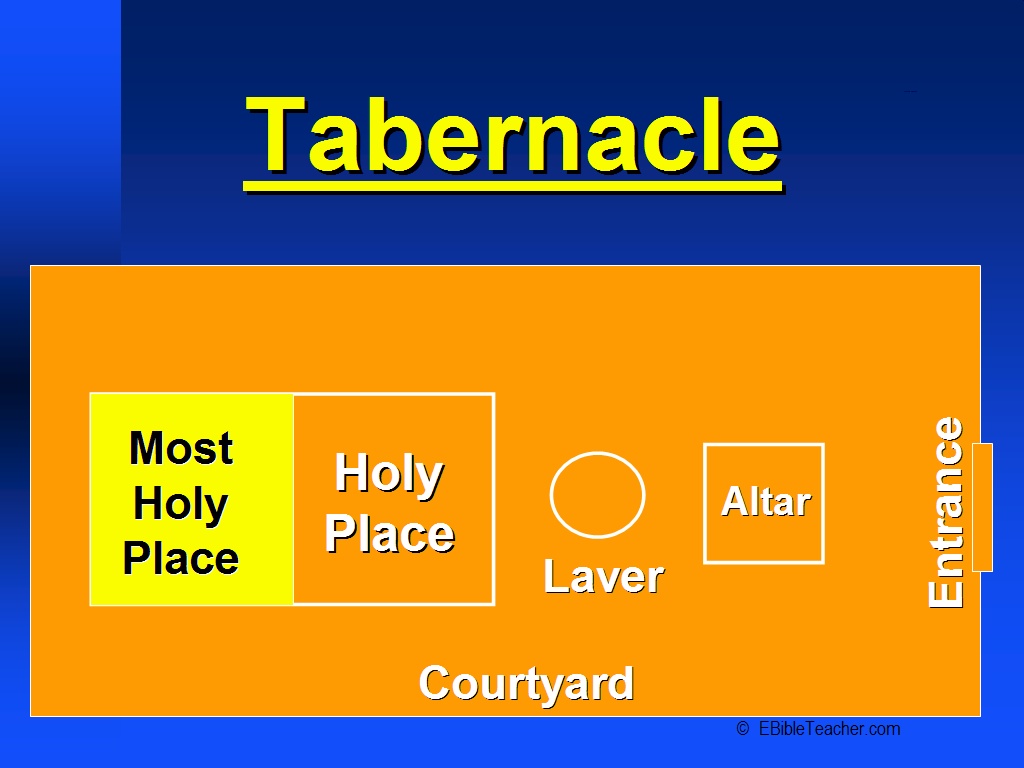 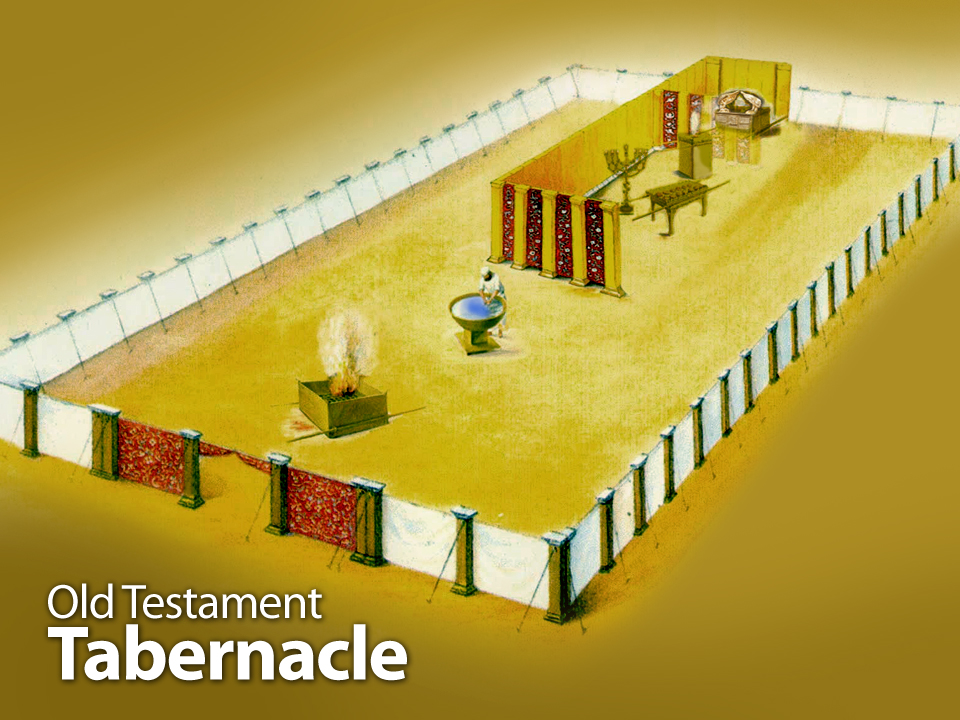 